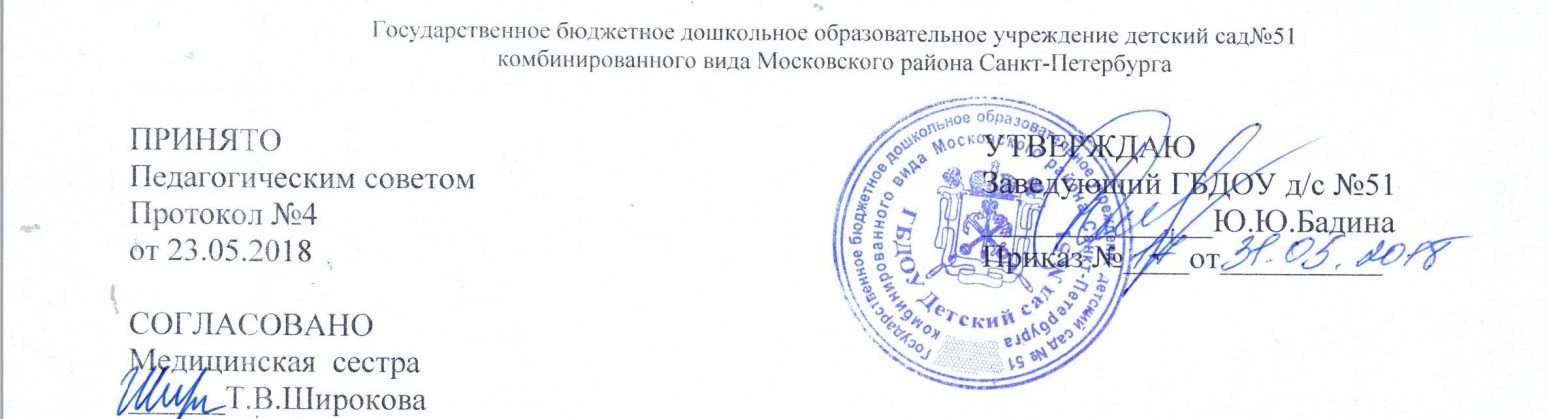 РЕЖИМ ДВИГАТЕЛЬНОЙ АКТИВНОСТИна теплый период (июнь-июль) 2018 г.группа раннего развития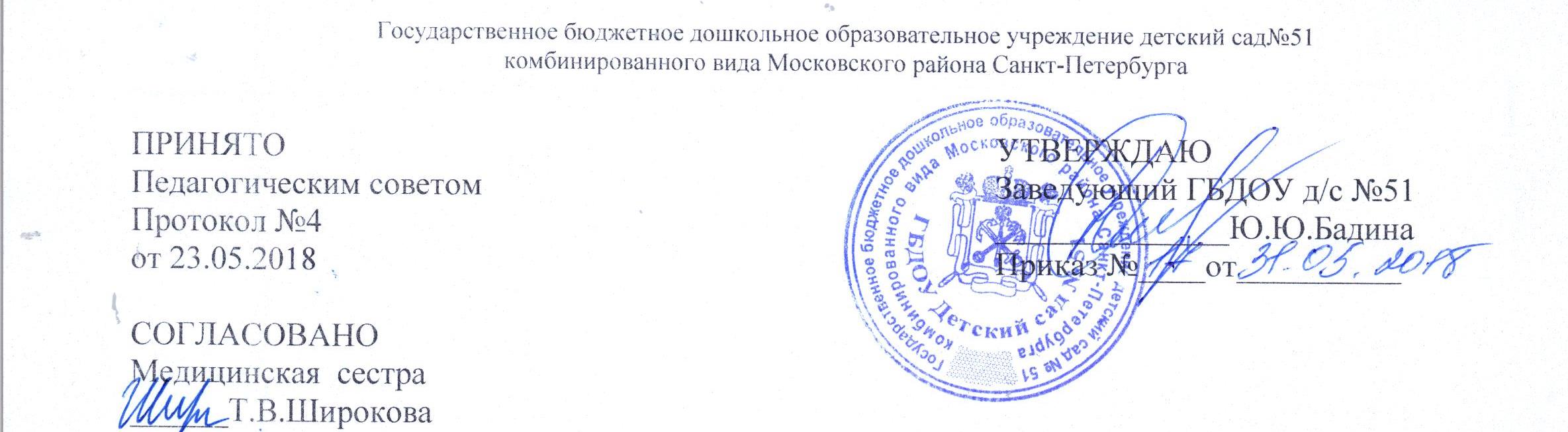 РЕЖИМ ДВИГАТЕЛЬНОЙ АКТИВНОСТИ                                                   на теплый период (июнь-июль) 2018 г.                           Младшая группа №1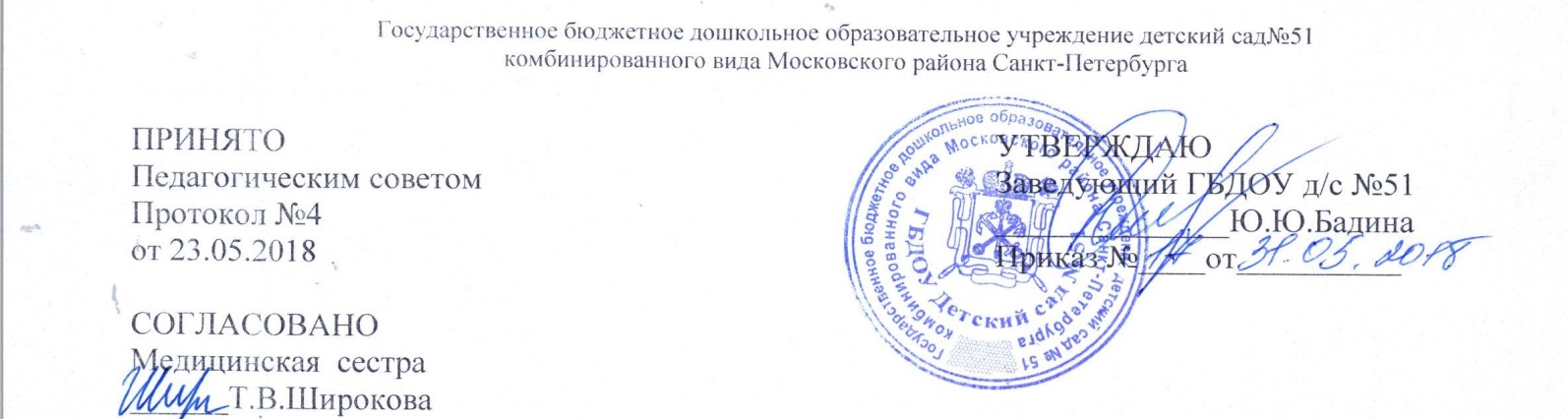 РЕЖИМ ДВИГАТЕЛЬНОЙ АКТИВНОСТИ                                                   на теплый период (июнь-июль) 2018 г.                          Средняя группа РЕЖИМ ДВИГАТЕЛЬНОЙ АКТИВНОСТИ                                                   на теплый период (июнь-июль) 2018 г.                         старшая группа 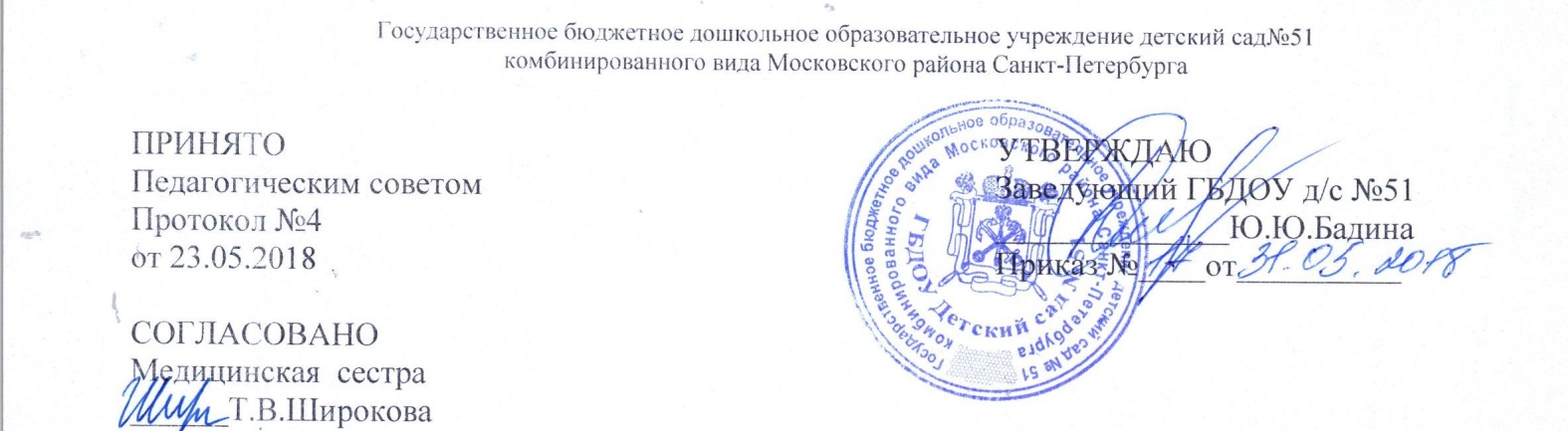 РЕЖИМ ДВИГАТЕЛЬНОЙ АКТИВНОСТИ                                                   на теплый период (июнь-июль) 2018 г.                         подготовительная группа №п/пВиды деятельностиСистематичность1. Самостоятельная деятельность1. Самостоятельная деятельность1. Самостоятельная деятельность1.1Самостоятельная двигательная активность детей на прогулке и в группеЕжедневно под руководством воспитателя, впомещении и на открытом воздухе. Характер ипродолжительность зависят от индивидуальных потребностей и интересов детей, 15-20 минут2. Физкультурно-оздоровительная деятельность2. Физкультурно-оздоровительная деятельность2. Физкультурно-оздоровительная деятельность2.1Утренняя гимнастикаЕжедневно 5 минут2.2Подвижные игры и упражнения на прогулкеЕжедневно, во время утренней и вечерней прогулки, подгруппами, 10 -15 минут2.3Индивидуальная работа по развитиюдвиженийЕжедневно во время утренней и вечерней прогулки,до 10 минут2.4Совместные игры малой и средней подвижности, хороводыЕжедневно, 15- 20 минут2.5Гимнастика после сна в сочетании своздушными ваннамиЕжедневно, по мере пробуждения и подъема детей, 5минут3. Организованная образовательная деятельность3. Организованная образовательная деятельность3. Организованная образовательная деятельность3.1Физкультурные занятияДва раза в неделю, 10 -15 минут3.2.Музыкально-ритмические занятияДва раза в неделю, 10 -15 минут4. Активный отдых4. Активный отдых4. Активный отдых4.1Физкультурный досуг(на открытом воздухе)Один раз в неделю, 10 -15 минут4.2Музыкальный досугОдин раз в неделю, 10 -15 минут4.3.День здоровьяОдин раз в месяцИТОГО: двигательная активность в течении дня – до 2.5 часовИТОГО: двигательная активность в течении дня – до 2.5 часовИТОГО: двигательная активность в течении дня – до 2.5 часов№п/пВиды деятельностиСистематичность1. Самостоятельная деятельность1. Самостоятельная деятельность1. Самостоятельная деятельность1.1Самостоятельная двигательная активность детей на прогулке и в группеЕжедневно под руководством воспитателя, впомещении и на открытом воздухе. Характер и продолжительность зависят от индивидуальных потребностей и интересов детей2. Физкультурно-оздоровительная деятельность2. Физкультурно-оздоровительная деятельность2. Физкультурно-оздоровительная деятельность2.1Утренняя гимнастикаЕжедневно 5-6 минут2.2Подвижные игры и упражнения на прогулкеЕжедневно, во время утренней и вечерней прогулки, подгруппами, 20 минут2.3Индивидуальная работа по развитиюдвиженийЕжедневно во время утренней и вечерней прогулки,до 10 минут2.4Гимнастика после сна в сочетании с воздушными ваннамиЕжедневно, по мере пробуждения и подъема детей, 5-7 минут3. Организованная образовательная деятельность3. Организованная образовательная деятельность3. Организованная образовательная деятельность3.1Физкультурные занятияДва раза в неделю, 15 минут3.2.Музыкально-ритмические занятияДва раза в неделю, 15 минут4. Активный отдых4. Активный отдых4. Активный отдых4.1Физкультурный досуг(на открытом воздухе)Один раз в неделю, 20 минут4.2Музыкальный досугОдин раз в неделю, 20 минут4.3.День здоровьяОдин раз в месяцИТОГО: двигательная активность в течении дня – до 3  часовИТОГО: двигательная активность в течении дня – до 3  часовИТОГО: двигательная активность в течении дня – до 3  часов№п/пВиды деятельностиСистематичность1. Самостоятельная деятельность1. Самостоятельная деятельность1. Самостоятельная деятельность1.1Самостоятельная двигательная активность детей на прогулке и в группеЕжедневно под руководством воспитателя, в помещении и на открытом воздухе. Характер и продолжительность зависят от индивидуальных потребностей и интересов детей2. Физкультурно - оздоровительная деятельность2. Физкультурно - оздоровительная деятельность2. Физкультурно - оздоровительная деятельность2.1Утренняя гимнастикаЕжедневно 6-8 минут2.2Подвижные игры и упражнения на прогулкеЕжедневно, во время утренней и вечерней прогулки,подгруппами, 20-25 минут2.3Индивидуальная работа по развитию движенийЕжедневно во время утренней и вечерней прогулки, 10- 12 минут2.4Оздоровительный бегЕжедневно во время утренней и вечерней прогулки 2-3минуты2.5Прогулки-походыОдин раз в месяц, во время, отведенное дляфизкультурного занятия, организованных воспитателем игр и упражнений, 40-60 минут2.6Гимнастика после сна в сочетании	с воздушными ваннамиЕжедневно, по мере пробуждения и подъема детей, 5-8 минут3. Организованная образовательная деятельность3. Организованная образовательная деятельность3. Организованная образовательная деятельность3.1Физкультурные занятияДва раза в неделю, 20 минут3.2.Музыкально-ритмические занятияДва раза в неделю, 20 минут4. Активный отдых4. Активный отдых4. Активный отдых4.1Физкультурный досуг(на открытом воздухе)Один раз в неделю, 25 минут4.2Музыкальный досугОдин раз в неделю, 25 минут4.3.День здоровьяОдин раз в месяц4.4.Физкультурный праздникЛетом, 30 минут      5. Совместная физкультурно-оздоровительная работа детского сада и семьи      5. Совместная физкультурно-оздоровительная работа детского сада и семьи      5. Совместная физкультурно-оздоровительная работа детского сада и семьи5.1Участие родителей в мероприятияхдетского садаПо желанию родителей, во время подготовки ипроведения досугов, праздников, походов, проектовИТОГО: двигательная активность в течении дня – до 3,5  часовИТОГО: двигательная активность в течении дня – до 3,5  часовИТОГО: двигательная активность в течении дня – до 3,5  часов№п/пВиды деятельностиСистематичность1. Самостоятельная деятельность1. Самостоятельная деятельность1. Самостоятельная деятельность1.1Самостоятельная двигательная активность детей на прогулке и в группеЕжедневно под руководством воспитателя, в помещении и на открытом воздухе. Характер и продолжительность зависят от индивидуальных потребностей и интересов детей2. Физкультурно-оздоровительная деятельность2. Физкультурно-оздоровительная деятельность2. Физкультурно-оздоровительная деятельность2.1Утренняя гимнастикаЕжедневно 8-10 минут2.2Подвижные игры и упражнения на прогулкеЕжедневно, во время утренней и вечерней прогулки,подгруппами, 20-25 минут2.3Индивидуальная работа по развитию движенийЕжедневно во время утренней и вечерней прогулки, 10- 12 минут2.4Оздоровительный бегЕжедневно во время утренней и вечерней прогулки 3-5минуты2.5Прогулки-походыОдин раз в месяц, во время, отведенное дляфизкультурного занятия, организованных воспитателем игр и упражнений, 60-90 минут2.6Гимнастика после сна в сочетании	с воздушными ваннамиЕжедневно, по мере пробуждения и подъема детей, 7-8 минут3. Организованная образовательная деятельность3. Организованная образовательная деятельность3. Организованная образовательная деятельность3.1Физкультурные занятияДва раза в неделю, 25 минут3.2.Музыкально-ритмические занятияДва раза в неделю, 25 минут4. Активный отдых4. Активный отдых4. Активный отдых4.1Физкультурный досуг(на открытом воздухе)Один раз в неделю, 30 минут4.2Музыкальный досугОдин раз в неделю, 30 минут4.3.День здоровьяОдин раз в месяц4.4Физкультурный праздникЛетом, до 60 минут5. Совместная физкультурно-оздоровительная работа детского сада и семьи5. Совместная физкультурно-оздоровительная работа детского сада и семьи5. Совместная физкультурно-оздоровительная работа детского сада и семьи5.1Участие родителей в мероприятияхдетского садаПо желанию родителей, во время подготовки ипроведения досугов, праздников, походов, проектовИТОГО: двигательная активность в течении дня – до 4  часовИТОГО: двигательная активность в течении дня – до 4  часовИТОГО: двигательная активность в течении дня – до 4  часов№п/пВиды деятельностиСистематичность1. Самостоятельная деятельность1. Самостоятельная деятельность1. Самостоятельная деятельность1.1Самостоятельная двигательная активность детей на прогулке и в группеЕжедневно под руководством воспитателя, в помещении и на открытом воздухе. Характер и продолжительность зависят от индивидуальных потребностей и интересов детей2. Физкультурно-оздоровительная деятельность2. Физкультурно-оздоровительная деятельность2. Физкультурно-оздоровительная деятельность2.1Утренняя гимнастикаЕжедневно 10-12 минут2.2Подвижные игры и упражнения на прогулкеЕжедневно, во время утренней и вечерней прогулки, подгруппами, 25-30 минут2.3Индивидуальная работа по развитиюдвиженийЕжедневно во время утренней и вечерней прогулки, 12-15 минут2.4Оздоровительный бегЕжедневно во время утренней и вечерней прогулки 5-7 минуты2.5Прогулки-походыОдин раз в месяц, во время, отведенное дляфизкультурного занятия, организованных воспитателем игр и упражнений, 60-100 минут2.6Гимнастика после сна в сочетании	своздушными ваннамиЕжедневно, по мере пробуждения и подъема детей, до 10 минут3. Организованная образовательная деятельность3. Организованная образовательная деятельность3. Организованная образовательная деятельность3.1Физкультурные занятияДва раза в неделю, 30 минут3.2.Музыкально-ритмические занятияДва раза в неделю, 30 минут4. Активный отдых4. Активный отдых4. Активный отдых4.1Физкультурный досуг(на открытом воздухе)Один раз в неделю, 35 минут4.2Музыкальный досугОдин раз в неделю, 35 минут4.3.День здоровьяОдин раз в месяц4.4.Физкультурный праздникЛетом, до 60-75 минут5. Совместная физкультурно-оздоровительная работа детского сада и семьи5. Совместная физкультурно-оздоровительная работа детского сада и семьи5. Совместная физкультурно-оздоровительная работа детского сада и семьи5.1Участие родителей в мероприятияхдетского садаПо желанию родителей, во время подготовки ипроведения досугов, праздников, походов, проектовИТОГО: двигательная активность в течении дня – до 4,5 часовИТОГО: двигательная активность в течении дня – до 4,5 часовИТОГО: двигательная активность в течении дня – до 4,5 часов